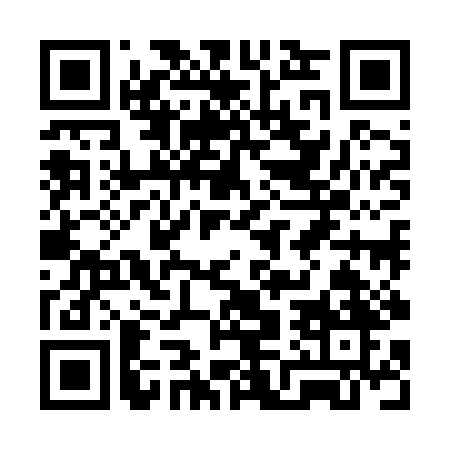 Ramadan times for Aukslaukys, LithuaniaMon 11 Mar 2024 - Wed 10 Apr 2024High Latitude Method: Angle Based RulePrayer Calculation Method: Muslim World LeagueAsar Calculation Method: HanafiPrayer times provided by https://www.salahtimes.comDateDayFajrSuhurSunriseDhuhrAsrIftarMaghribIsha11Mon4:484:486:5012:364:226:226:228:1812Tue4:454:456:4812:364:236:246:248:2013Wed4:424:426:4512:354:256:266:268:2214Thu4:394:396:4312:354:276:286:288:2515Fri4:364:366:4012:354:286:306:308:2716Sat4:334:336:3812:344:306:326:328:2917Sun4:314:316:3512:344:326:346:348:3118Mon4:284:286:3312:344:336:366:368:3419Tue4:254:256:3012:344:356:386:388:3620Wed4:224:226:2712:334:376:406:408:3821Thu4:194:196:2512:334:386:426:428:4122Fri4:164:166:2212:334:406:446:448:4323Sat4:124:126:2012:324:416:466:468:4624Sun4:094:096:1712:324:436:486:488:4825Mon4:064:066:1412:324:446:506:508:5126Tue4:034:036:1212:314:466:526:528:5327Wed4:004:006:0912:314:476:546:548:5628Thu3:573:576:0712:314:496:566:568:5829Fri3:533:536:0412:314:506:586:589:0130Sat3:503:506:0212:304:527:007:009:0431Sun4:474:476:591:305:538:028:0210:061Mon4:434:436:561:305:558:048:0410:092Tue4:404:406:541:295:568:068:0610:123Wed4:364:366:511:295:588:088:0810:144Thu4:334:336:491:295:598:108:1010:175Fri4:294:296:461:296:018:128:1210:206Sat4:264:266:441:286:028:148:1410:237Sun4:224:226:411:286:038:168:1610:268Mon4:194:196:391:286:058:188:1810:299Tue4:154:156:361:276:068:208:2010:3210Wed4:114:116:331:276:088:228:2210:35